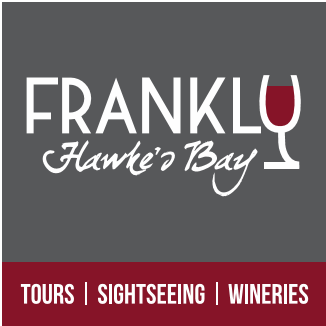 Cruise Boat Hawke’s Bay Excursion HAWKE’S BAY FRANKLY 3 Hour Morning Tour9:00am – 12:00pm$70ppA varied and insightful tour showcasing the heritage, rural vistas and produce of the Hawke’s Bay region in and around the city of Napier.Small tour groups and personalised (max 10)A Guided understanding of Napier’s Art Deco Heritage and History.Enjoy the views from Bluff Hill (photo opportunity)Visit a sheepskin factory storeEnjoy the outlook, gardens and historic stories at Mission EstateEnjoy the coastal scenery as we head north and inland to the beautiful Esk ValleyVisit and sample freshly picked Berries, Apples, peaches... at the source (seasonal availability) with fresh ice creamVisit and sample boutique wine at Linden EstatePlease note: This itinerary could change or substitute in order to avoid weather conditions. This itinerary has been specifically formulated to avoid the crowds and return you in good time to explore the Napier inner city at your own leisure before your ship departure.Deposit not required – Payment due when we meet ashore on the day.To book your seats please email : info@franklytours.nz